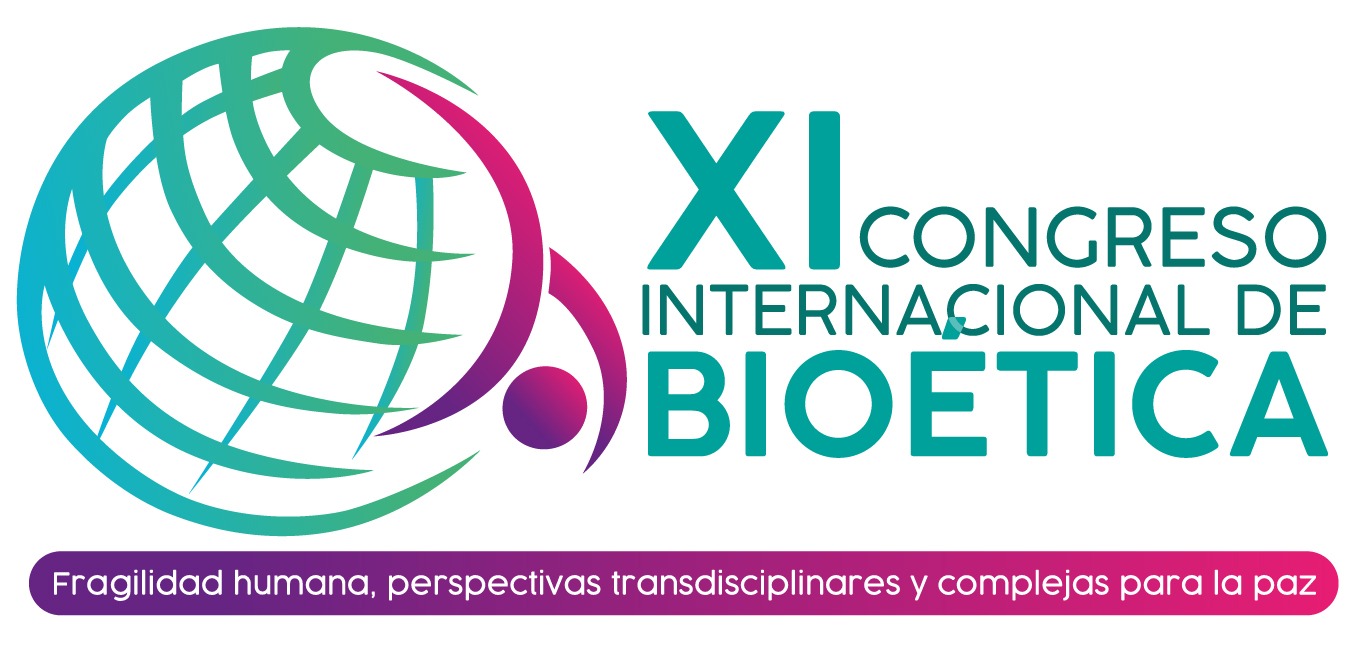 LOCAL: Auditório Barahona Centro de Convenções Cartagena das Índias CCCI. COLÔMBIA
DATA: 13, 14 e 15 de novembro de 2024 POSTERS MODELO PARA A APRESENTAÇÃO DE PROPOSTAS DE COMUNICAÇÕES ORAIS E POSTERS*As propostas de comunicação podem ser de um dos seguintes tipos: investigação, revisão, reflexão. Não devem ter mais de 300 palavras.IDENTIFICAÇÃO:
TÍTULO DA COMUNICAÇÃO:
NOMES COMPLETOS DOS AUTORES:
ORCID (de cada um dos autores):
INSTITUIÇÃO:
GRUPO DE PESQUISA:
E-MAIL PARA CORRESPONDÊNCIA:EIXOS E SUBEIXOS TEMÁTICOS:LINHA EM BIOÉTICA, EPISTEMOLOGIA E COMPLEXIDADELINHA EM BIOÉTICA MÉDICA E SAÚDE PÚBLICALINHA EM BIOÉTICA, BIOPOLÍTICA E BIOJURÍDICALINHA EM BIOÉTICA, EDUCAÇÃO E DESENVOLVIMENTO HUMANO E SOCIAL SUSTENTÁVELCOMUNICAÇÕES DE PESQUISA E/OU REVISÃOCOMUNICAÇÕES DE REFLEXÃOCOMUNICAÇÕES ATRAVÉS DE PÔSTERSNota: Se não forem cumpridos esses parâmetros, a proposta de apresentação será rejeitada pelo Comitê Acadêmico do Congresso e não será enviada ao comitê avaliador.Tipo de contribuiçãoComunicação oralPôster   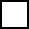 Eixo temático:Bioética, complexidade e novas disrupções tecnológicas como direcionamento para a paz A ética e a bioética da pesquisa científica e das tecnologias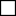 Eixo temático:Crise civilizatória, desigualdade social e migrações As migrações humanas, a desigualdade social e sua relação com os conflitos bélicos e as dinâmicas econômicas e políticasEixo temático: Linguagens da natureza, religiões e sabedorias para a paz Ontologias e epistemologias não ocidentais, complexas e quânticas sobre as relações homem-naturezaEixo temático:Bioética, complexidade e novas disrupções tecnológicas como direcionamento para a paz Os desafios da integração dos saberes e da educação científico-tecnológicaEixo temático:Crise civilizatória, desigualdade social e migrações Novas perspectivas ecológicas, antropológicas e políticas para repensar o sentido da crise e sua possível forma de mitigação e reparaçãoEixo temático: Linguagens da natureza, religiões e sabedorias para a paz Cosmovisões integrais da vida e sua relação com as diversas formas de conhecimento humanoEixo temático:Bioética, complexidade e novas disrupções tecnológicas como direcionamento para a paz Os problemas do solucionismo tecnológico, a antecipação, a prospectiva, a catástrofe e o colapso tecnológico Eixo temático:Crise civilizatória, desigualdade social e migrações Prácticas económicas alternativas y lógicas comunitarias de cara a los procesos de globalización social y culturalEixo temático: Linguagens da natureza, religiões e sabedorias para a paz Bioética global como transdisciplina y diálogo de saberesEixo temático:Bioética, complexidade e novas disrupções tecnológicas como direcionamento para a paz As diferentes perspectivas do debate colonial-decolonial dos conhecimentos científico-tecnológicosEixo temático:Crise civilizatória, desigualdade social e migrações As relações com o território e os processos de identificação social, as experiências de coletivos sociais na defesa de seus territórios e recursos naturais frente à crise civilizatóriaEixo temático: Linguagens da natureza, religiões e sabedorias para a paz Fragilidade humana, religiões, sabedorias e espiritualidades para a pazEixo temático:Acesso igualitário e equitativo na atenção sanitária para o fortalecimento da Paz Mudança climática, justiça sanitária e climática, saúde ambiental e distribuição de recursos em saúdeEixo temático:Bioética e ética da pesquisa sanitária como instrumento de Paz Consentimento informado e respeito à autonomia das pessoas em pesquisaEixo temático:Biotecnologia e Inteligência Artificial (IA) em saúde global como mediação para a paz Contribuições da IA e da biotecnologia para a saúde globalEixo temático:Acesso igualitário e equitativo na atenção sanitária para o fortalecimento da Paz Educação em saúde para a diminuição de brechas culturais e linguísticas no acesso à saúdeEixo temático:Bioética e ética da pesquisa sanitária como instrumento de Paz Responsabilidade social e ambiental na pesquisa biomédicaEixo temático:Biotecnologia e Inteligência Artificial (IA) em saúde global como mediação para a paz Prevenção, diagnóstico e tratamento centrados na IA e na biotecnologiaEixo temático:Acesso igualitário e equitativo na atenção sanitária para o fortalecimento da Paz Equidade no financiamento sanitárioEixo temático:Bioética e ética da pesquisa sanitária como instrumento de Paz Acesso equitativo à pesquisa sociossanitária e biomédicaEixo temático:Biotecnologia e Inteligência Artificial (IA) em saúde global como mediação para a paz Governança, ética e bioética no uso da IA e da biotecnologia em saúdeEixo temático:Acesso igualitário e equitativo na atenção sanitária para o fortalecimento da Paz Interseccionalidade, cooperação internacional, segurança alimentar e governança global em saúdeEixo temático:Bioética e ética da pesquisa sanitária como instrumento de Paz Pesquisa biomédica pós-COVID e respeito aos direitos humanosEixo temático:Biotecnologia e Inteligência Artificial (IA) em saúde global como mediação para a paz Acesso equitativo à IA e biotecnologia em saúdeEixo temático:Bioética, indefesa, diversidade funcional humana e paz Bioética e diversidade funcional mental na democracia das oportunidadesEixo temático:Bioética, violência política, bioterrorismo, direitos humanos, biodireito, direito internacional e paz Bioética e sobrevivência humana diante da guerra biotecnológicaEixo temático Biopolíticas, inteligência artificial e proteção de dados, biomedicina, biotecnologia, futuras gerações e paz Bioética, IA e bio-nanotecnologias: confidencialidade e privacidade na proteção de dados e de determinação genética das futuras geraçõesEixo temático:Bioética, indefesa, diversidade funcional humana e paz Exclusão não superada das diversidades funcionais no caminho para a pazEixo temático:Bioética, violência política, bioterrorismo, direitos humanos, biodireito, direito internacional e paz Bioética e direitos humanos a partir dos territórios para a superação da confrontação bélica e a criação de uma cultura de paz e de pós-conflitoEixo temático Biopolíticas, inteligência artificial e proteção de dados, biomedicina, biotecnologia, futuras gerações e paz Antropologia e convivência pacífica do ser humano contemporâneo frente aos avanços biomédicos e biotecnológicosEixo temático:Bioética, indefesa, diversidade funcional humana e paz Neurobioética, neurobiodireito e neurodiversidade no paradigma da pazEixo temático:Bioética, violência política, bioterrorismo, direitos humanos, biodireito, direito internacional e paz Bioética e diferentes formas de violência política contra populações vulneráveis, mulheres, crianças e vítimas do conflito armadoEixo temático Biopolíticas, inteligência artificial e proteção de dados, biomedicina, biotecnologia, futuras gerações e paz Biotecnologia ambiental diante da crise climática, alimentar e ecossistêmica: considerações em torno da defesa da vida, biodiversidade e pazEixo temático:Bioética, indefesa, diversidade funcional humana e paz Reinserção social, valores éticos e fundamentais de pessoas com diversidade funcionalEixo temático:Bioética, violência política, bioterrorismo, direitos humanos, biodireito, direito internacional e paz Desafios do biodireito e do direito internacional diante da vida, justiça, liberdade e pazEixo temático Biopolíticas, inteligência artificial e proteção de dados, biomedicina, biotecnologia, futuras gerações e paz Bioética, biopolítica, biojurídica e biodireito: rumo a um novo contrato social para a ciência? A propósito dos transumanismos, pós-humanismos, Cyborg e responsabilidade social do conhecimento científico para a paz e a convivênciaEixo temático:Bioética e diálogo de saberes na educação para a paz Os desafios da educação para a paz, contribuições da BioéticaEixo temático:Bioética, pedagogias para a reconciliação e o reconhecimento da diversidade étnica, cultural e de gêneros Pedagogias do perdão e da reconciliaçãoEixo temático Bioética, Bioeconomia e Economia Circular A bioeconomia como alternativa bioética para salvar o planetaEixo temático:Bioética e diálogo de saberes na educação para a paz Educação inclusiva em perspectiva BioéticaEixo temático:Bioética, pedagogias para a reconciliação e o reconhecimento da diversidade étnica, cultural e de gêneros A função da Bioética na conquista da paz, da diversidade étnica, cultural, de gêneros e migraçãoEixo temático Bioética, Bioeconomia e Economia Circular A economia circular no âmbito da BioéticaEixo temático:Bioética e diálogo de saberes na educação para a paz Didáticas específicas da Bioética globalEixo temático:Bioética, pedagogias para a reconciliação e o reconhecimento da diversidade étnica, cultural e de gêneros A Bioética como ponte para a conservação dos territóriosEixo temático Bioética, Bioeconomia e Economia Circular Economia linear versus economia circular em perspectiva bioéticaEixo temático:Bioética e diálogo de saberes na educação para a paz Bioética Narrativa e construção de PazEixo temático:Bioética, pedagogias para a reconciliação e o reconhecimento da diversidade étnica, cultural e de gêneros Bioética, educação e gênerosEixo temático Bioética, Bioeconomia e Economia Circular A Bioética e o desenvolvimento sustentável; a propósito dos Objetivos de Desenvolvimento SustentávelTítuloPropósito da pesquisaObjetivoMetodologiaResultados esperadosConclusõesPalavras-chaveconforme os descritores de ciências da saúde https://decs.bvsalud.org/E/homepagee.htm ou os tesauros da UNESCO: https://vocabularies.unesco.org/browser/thesaurus/es/Referências bibliográficas básicas  APA 7 edición ou VancouverTítuloPropósito da pesquisa investigaciónObjetivoMetodologia (se necessário)Desenvolvimento lógico dos temas ou resultadosContribuição ou ponto de vista do autorConclusõesPalavras-chaveconforme os descritores de ciências da saúde https://decs.bvsalud.org/E/homepagee.htm ou os tesauros da UNESCO: https://vocabularies.unesco.org/browser/thesaurus/es/Referências bibliográficas básicas  APA 7 edición ou VancouverTítuloIntroduçãoObjetivoMateriais e métodosResultadosContribuição ou ponto de vista do autorConclusõesPalavras-chaveconforme os descritores de ciências da saúde https://decs.bvsalud.org/E/homepagee.htm ou os tesauros da UNESCO: https://vocabularies.unesco.org/browser/thesaurus/es/Referências bibliográficas básicas  APA 7 edición ou Vancouver